Hithű szülőkmint egykor Nefit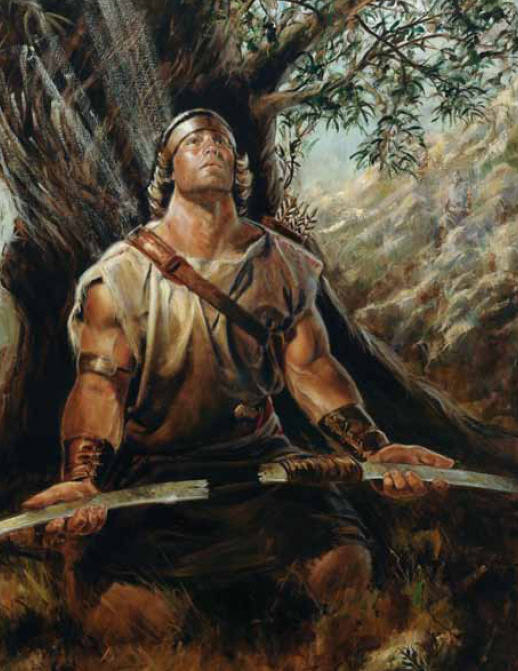 Az Úrhoz vezetnek minket is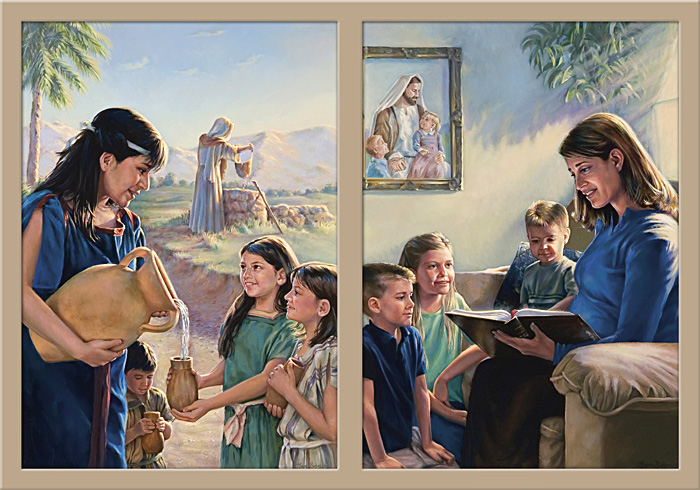 Megtanítva, hogy áldást kapunk, 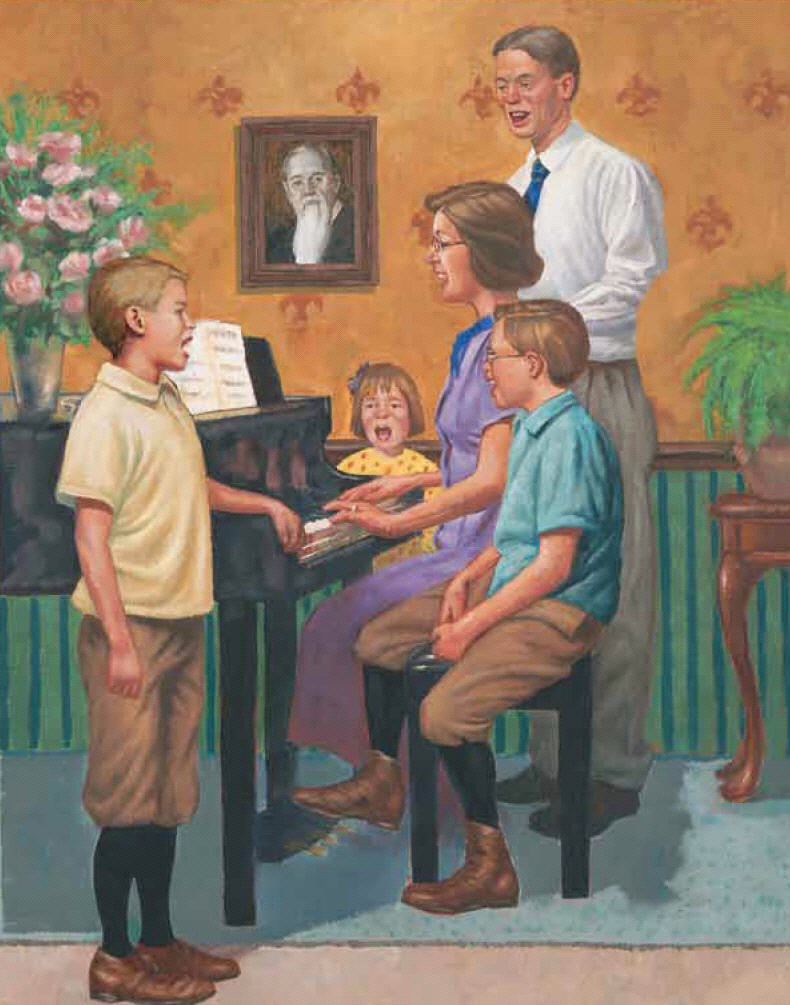 Ha megtesszük amit kér Urunk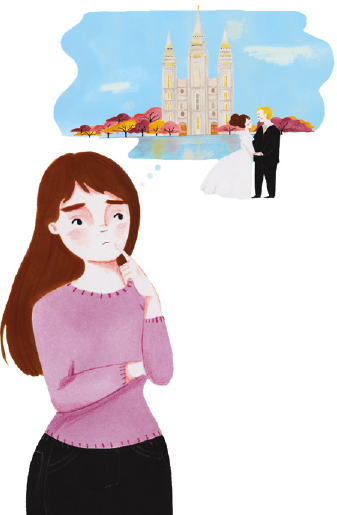 Úgy, mint hajdan Hélamán serege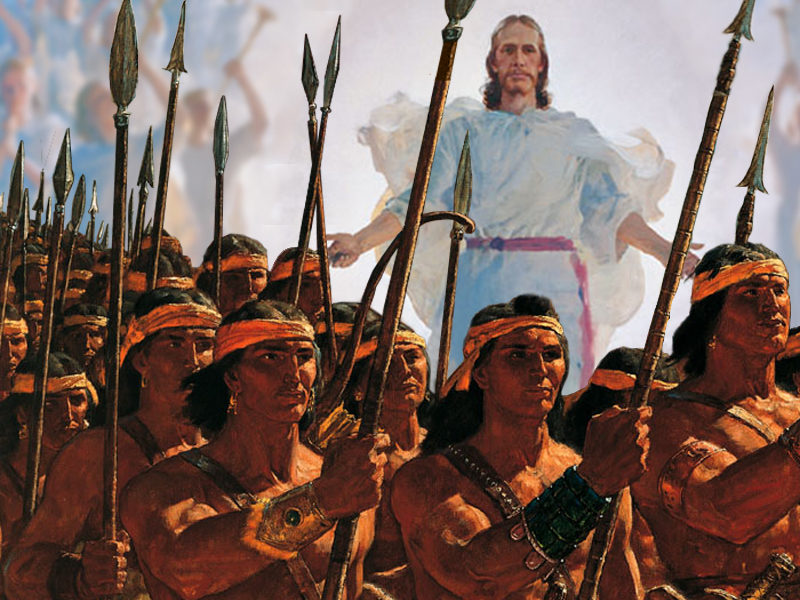 Követjük Isten szavát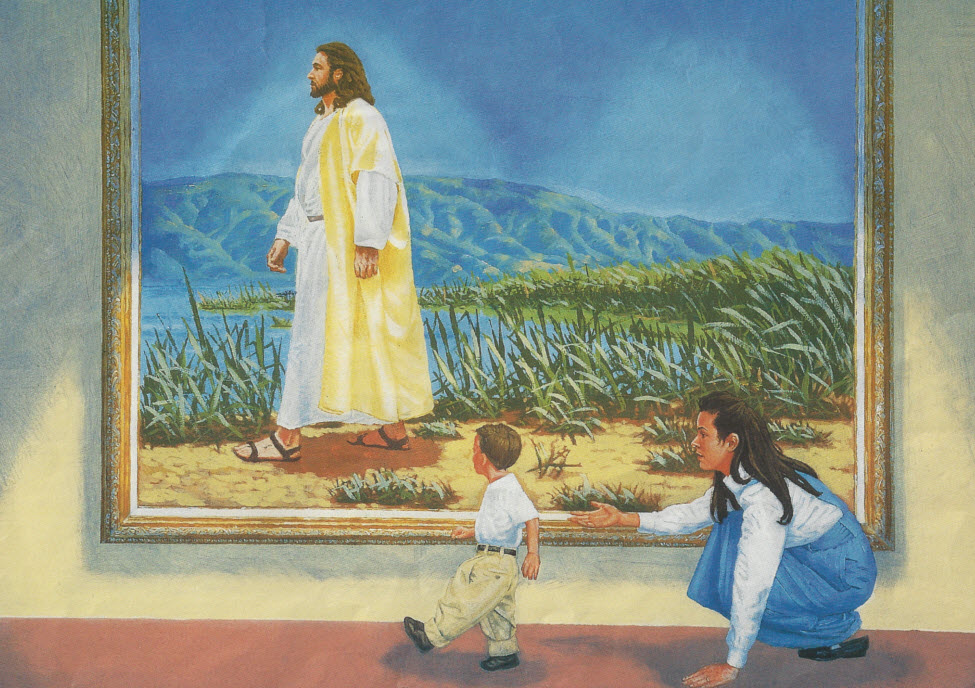 Az Úr ifjú és hű szolgáiként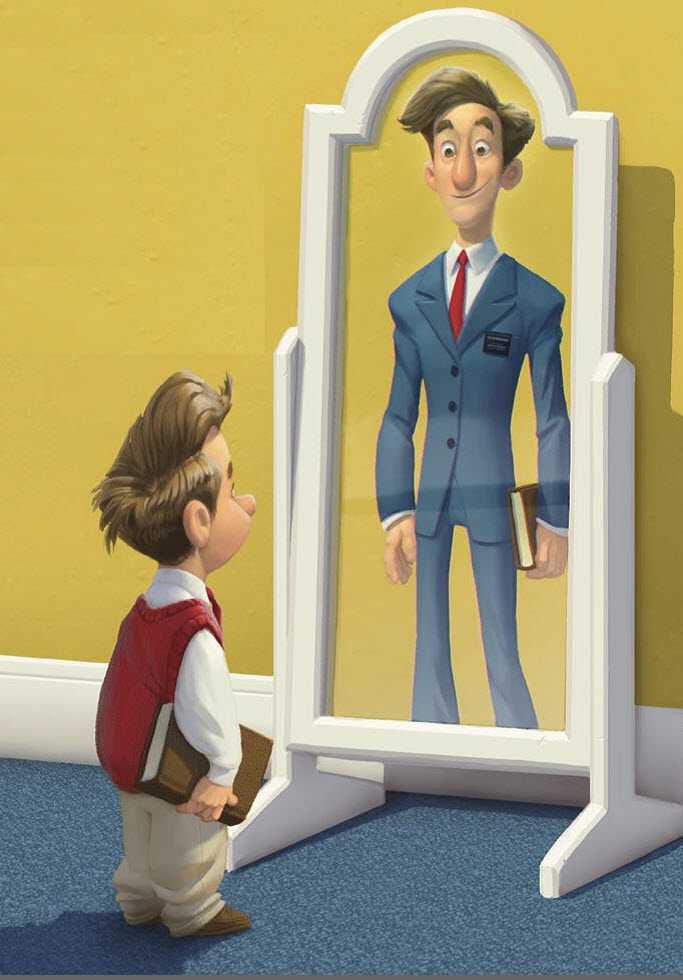 Hirdetjük igazságát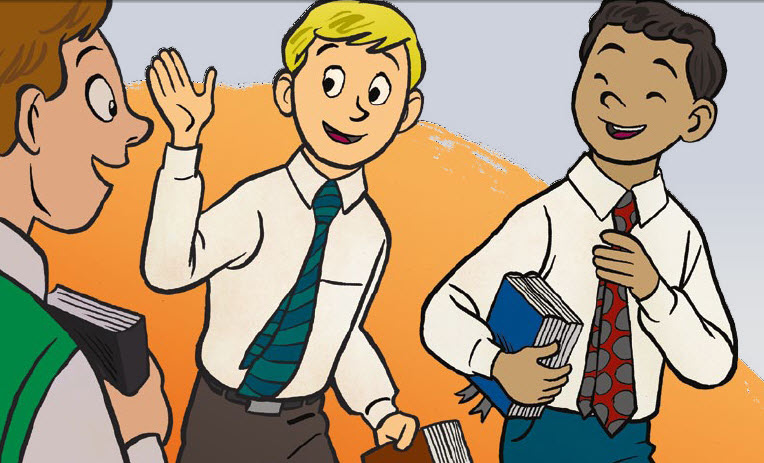 Hirdetjük igazságátMost küldött el a földre Atyánk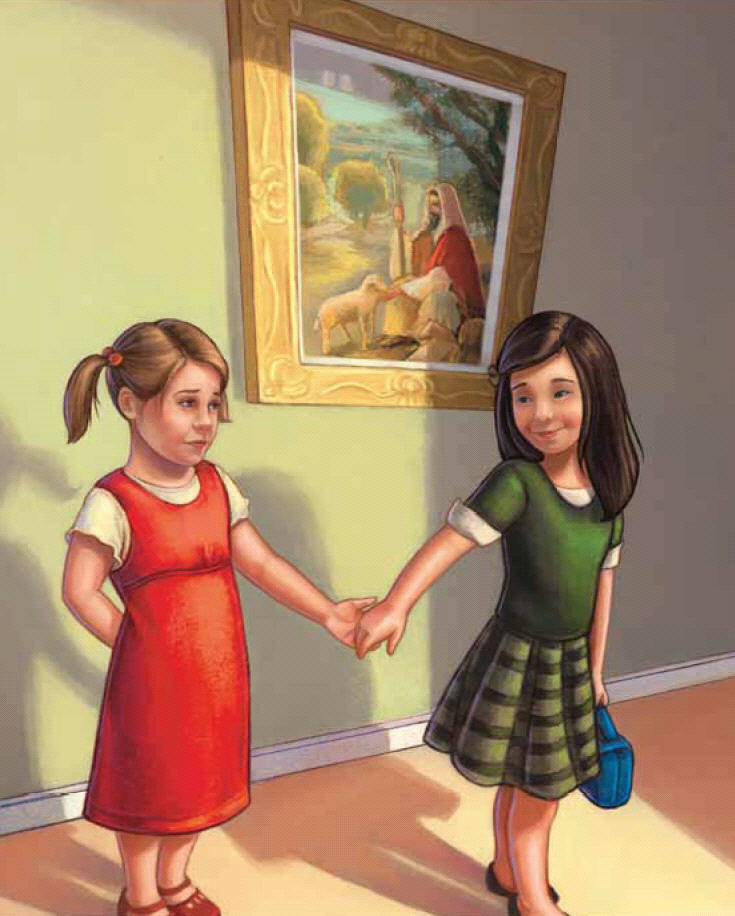 Hogy buzgón építsük királyságát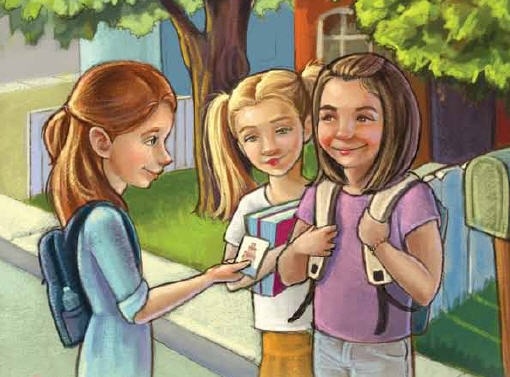 A próféták így szólnak hozzánk: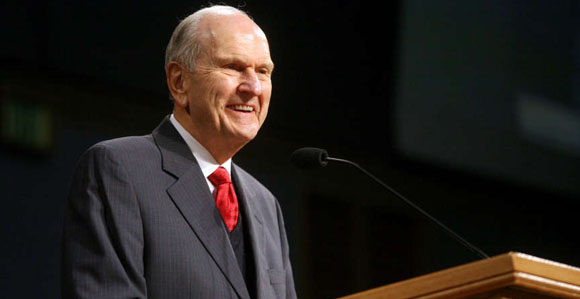 “Légy hű, és oszd meg az Úr szavát!”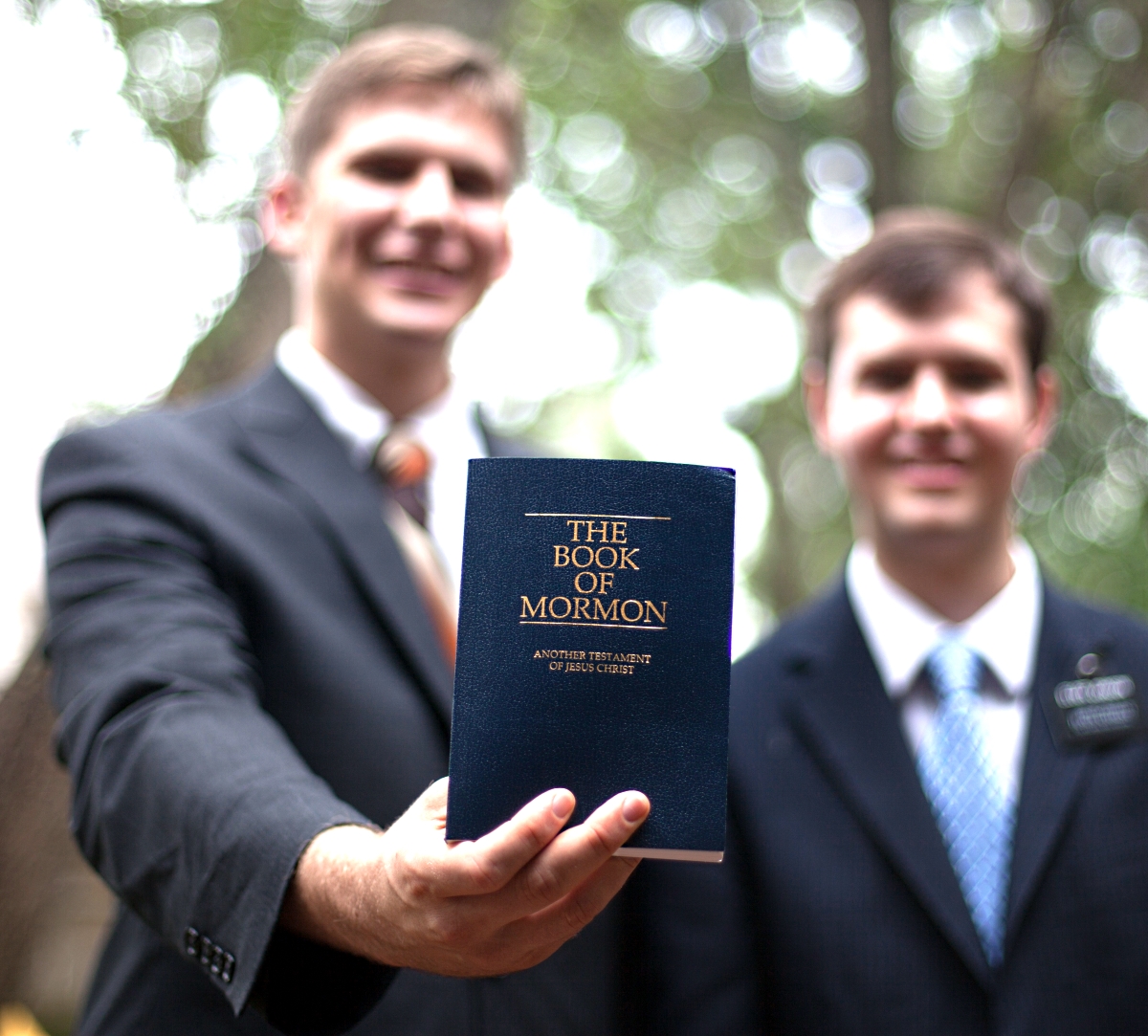 Értjük tervétígy felkészülünk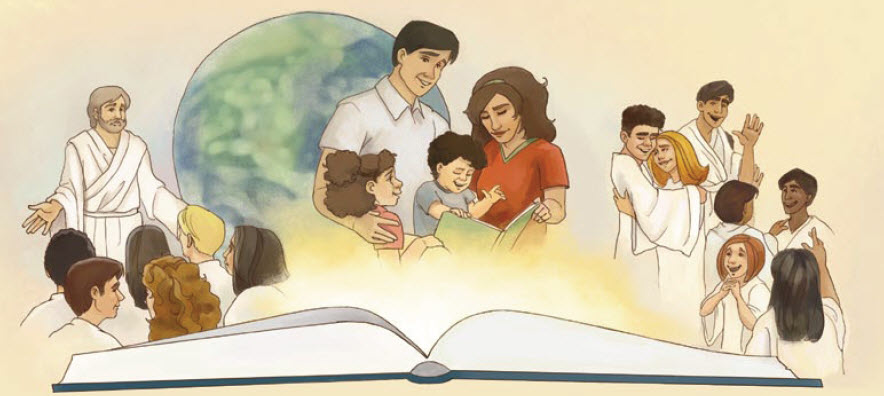 Hit által gyarapszik ismeretünk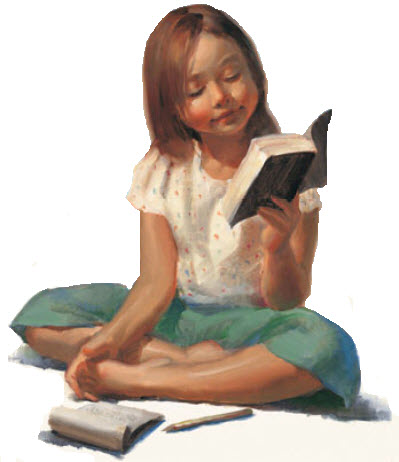 Mígnem egy nap elhívnak minket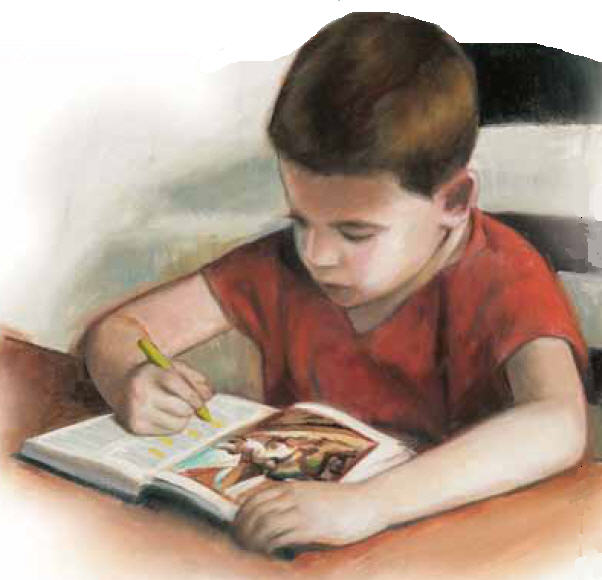 Hogy Őt hirdessük mindenkinek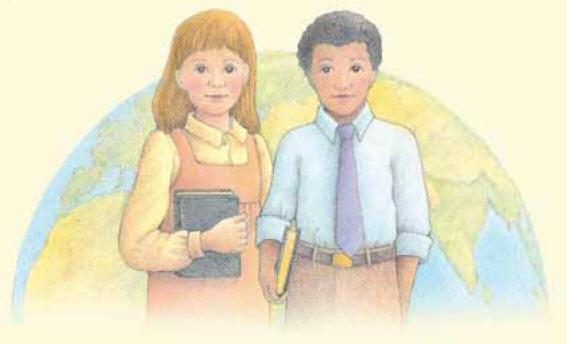 